           В соответствии с пунктом 2 статьи 11 Федерального закона от 21.12.1994 №68-ФЗ «О защите населения и территорий от чрезвычайных ситуаций природного и техногенного характера», пунктом 1 статьи 3 и пунктом 2 статьи 8 Федерального закона от 12.02.1998 №28-ФЗ «О гражданской обороне», постановлением Правительства Российской Федерации от 26.11.2007 №804 «Об утверждении Положения о гражданской обороне в Российской Федерации», приказом МЧС России от 14.11.2008 №687 «Об утверждении Положения об организации и ведении гражданской обороны в муниципальных образованиях и организациях», постановлениями Правительства Оренбургской области от 16.02.2010 №83-п «Об обеспечении мероприятий гражданской обороны на территории Оренбургской области», от 07.10.2021 №924-пп «Об областной комиссии по повышению устойчивости функционирования объектов экономики Оренбургской области в мирное и военное время» и в целях решения задачи, связанной с обеспечением устойчивости функционирования организаций, необходимых для выживания населения при военных конфликтах или вследствие этих конфликтов, а также при чрезвычайных ситуациях природного и техногенного характера на территории муниципального образования Соль-Илецкий городской округ Оренбургской области, руководствуясь пунктом 32 части 1 статьи 3 Устава муниципального образования Соль-Илецкий городской округ Оренбургской области, постановляю:         1. Внести в постановление администрации муниципального образования Соль-Илецкий городской округ от 25.01.2023 №122-п «Об окружной комиссии по повышению устойчивости функционирования объектов экономики муниципального образования Соль-Илецкий городской округ Оренбургской области в мирное и военное время» следующие изменения:         1.1.Приложение №1 к постановлению администрации муниципального образования Соль-Илецкий городской округ №122-п от 25.01.2023 «Об окружной комиссии по повышению устойчивости функционирования объектов экономики  муниципального образования Соль-Илецкий городской округ Оренбургской области в мирное и военное время» изложить в новой редакции, согласно приложению к настоящему постановлению. 2.Контроль за исполнением данного постановления возложить на исполняющего обязанности заместителя главы администрации муниципального образования Соль-Илецкий городской округ по экономике, бюджетным отношениям и инвестиционной политике Шайхутдинова И.Ф. 3.Постановление вступает в силу после его официального опубликования.Глава муниципального образованияСоль-Илецкий городской округ                                                      В.И. Дубровин Разослано: прокуратура Соль-Илецкого района,  отдел по делам ГО, ПБ и ЧС, организационный отдел, членам окружной комиссии ПУФОЭМО Соль-Илецкий городской округ Оренбургской области в мирное и военное время.Составокружной комиссии по повышению устойчивости функционирования объектов экономики  муниципального образования Соль-Илецкий городской округ Оренбургской области в мирное и военное время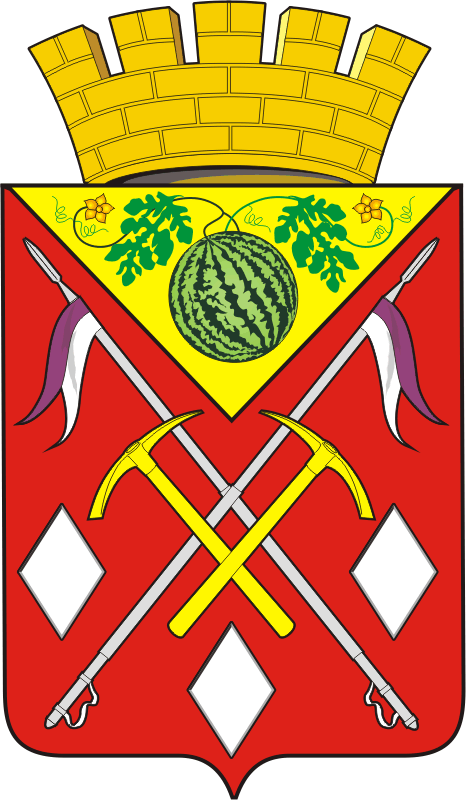 АДМИНИСТРАЦИЯМУНИЦИПАЛЬНОГО ОБРАЗОВАНИЯСОЛЬ-ИЛЕЦКИЙ ГОРОДСКОЙ ОКРУГОРЕНБУРГСКОЙ ОБЛАСТИПОСТАНОВЛЕНИЕ04.12.2023 № 2671-пО внесении изменений в постановление от 25.01.2023 №122-п «Об окружной комиссии по повышению устойчивости функционирования объектов экономики муниципального образования Соль-Илецкий городской округ Оренбургской области в мирное и военное время»      Приложение       к постановлению администрации                 муниципального образования      Соль-Илецкий городской округ       от 04.12.2023 № 2671-п      Приложение №1      к постановлению администрации      муниципального образования      Соль-Илецкий городской округ       от 25.01.2023  №122-пПредседателькомиссииИсполняющий обязанности заместителя главы администрации муниципального образования Соль-Илецкий городской округ по экономике, бюджетным отношениям и инвестиционной политикеЗаместительпредседателякомиссииНачальник отдела внутреннего муниципального финансового контроля администрации муниципального образования Соль-Илецкий городской округСекретарь комиссииВедущий специалист комитета экономического анализа и прогнозирования администрации муниципального образования Соль-Илецкий городской округЧлены окружной комиссии:Члены окружной комиссии:1. Группа по защите населения и обеспечения его жизнедеятельности в мирное и военное время1. Группа по защите населения и обеспечения его жизнедеятельности в мирное и военное времяНачальник группыЗаместитель главы администрации муниципального образования Соль-Илецкий городской округ по социальным вопросамЗаместитель начальника группыГлавный врач  ГАУЗ «Соль-Илецкая межрайонная больница» (по согласованию)Помощник начальника группыДиректор ГБУСО «КЦСОН» в г. Соль-Илецке (по согласованию)Помощник начальника группыНачальник отдела по делам гражданской обороны, пожарной безопасности и чрезвычайным ситуациям администрации муниципального образования Соль-Илецкий городской округ2. Группа по рациональному размещению производственных сил, обеспечению устойчивой работы организаций2. Группа по рациональному размещению производственных сил, обеспечению устойчивой работы организацийНачальник группыНачальник отдела архитектуры, градостроительства и земельных отношенийадминистрации муниципального образования Соль-Илецкий городской округЗаместитель начальника группыВедущий специалист управления сельского хозяйства администрации муниципального образования Соль-Илецкий городской округПомощник начальника группыГлавный специалист отдела по строительству, транспорту, ЖКХ, дорожному хозяйству, газификации и связи администрации муниципального образования Соль-Илецкий городской округ3. Группа по обеспечению устойчивости функционирования топливно-энергетического комплекса, дорожного хозяйства и транспортного обеспечения3. Группа по обеспечению устойчивости функционирования топливно-энергетического комплекса, дорожного хозяйства и транспортного обеспеченияНачальник группыНачальник отдела по строительству, транспорту, ЖКХ, дорожному хозяйству, газификации и связи администрации муниципального образования Соль-Илецкий городской округЗаместитель начальника группыНачальник Соль-Илецкого РЭС ЦПО филиала ПАО «Россети Волга» - «Оренбургэнерго» (по согласованию)Помощник начальника группыНачальник Соль-Илецкого РУЭС ГУП «Оренбургкоммунэлектросеть» (по согласованию)Помощник начальника группыДиректор филиала АО «Газпром газораспределение Оренбург» в г. Соль-Илецке (по согласованию)Помощник начальника группыДиректор Соль-Илецкого ММПП ЖКХПомощник начальника группыРуководитель МУП «РЖКХ»4. Группа по обеспечению устойчивости функционирования материально-технического снабжения4. Группа по обеспечению устойчивости функционирования материально-технического снабженияНачальник группыПредседатель комитета экономического анализа и прогнозирования администрации муниципального образования Соль-Илецкий городской округЗаместитель начальника группыГлавный специалист комитета экономического анализа и прогнозирования администрации муниципального образования Соль-Илецкий городской округПомощник начальника группыДиректор МБУ «Отдел материально-технического обеспечения»5. Группа по обеспечению устойчивости сельскохозяйственного производства5. Группа по обеспечению устойчивости сельскохозяйственного производстваНачальник группыЗаместитель главы администрации Соль-Илецкого городского округа – начальник управления сельского хозяйстваПомощник начальника группыГлавный специалист управления сельского хозяйства администрации муниципального образования Соль-Илецкий городской округПомощник начальника группыГлавный специалист управления сельского хозяйства администрации муниципального образования Соль-Илецкий городской округ